GILFOR			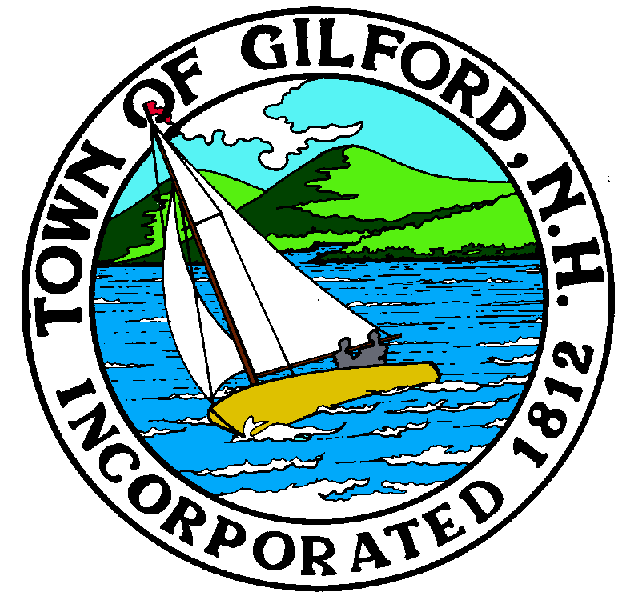 THE GILFORDCONSERVATION COMMISSIONCANCELLEDTHE MEETINGSCHEDULED FORTuesday,August 2, 2022